Zenith DEFY EL PRIMERO 21 Brushed Titanium с закрытым корпусомСияющая изысканностьВ качестве стильного отклонения от скелетонированного циферблата, используемого в модельном ряде DEFY EL PRIMERO 21, ZENITH выпускает версию закрытого циферблата с гильоше «Солнечные лучи» в серебристых тонах в комбинации с корпусом и браслетом, выполненным из титана с крацеванием.Очередной ход мастера: в 2017 году марка Zenith ошеломила мир грандиозной премьерой, представив новые часы Zenith DEFY EL PRIMERO 21. Хронометрическое переосмысление точности и надежности, модель DEFY EL PRIMERO 21 воплощает собой тот дух инноваций, которым движима марка Zenith на протяжении последних 150 лет.Выпущенный в 1969 году калибр El Primero является первым полностью интегрированным автоматическим механизмом с колонным колесом, обеспечивающим точность до 1/10 доли секунды. Олицетворяя стремление к совершенству и подтверждая способность создавать шедевры часового искусства, эта инновационная модель стала новой вехой в истории часового искусства, достижением, не имеющим аналогов до сегодняшнего дня. Полстолетия спустя Zenith вновь бросает вызов и выходит за рамки возможного, открывая нам мир безупречной точности измерения – до 1/100 доли секунды. Перерождение легенды, Zenith DEFY EL PRIMERO 21 является ярким символом XXI века и новой истории для марки, отмеченной поистине уникальной путеводной звездой.В погоне за совершенством Zenith не знает границМодель Zenith DEFY EL PRIMERO 21 представляет собой квантовый скачок как в производительности, так и механическом дизайне. Это соревнование с самим собой. Усовершенствованный механизм этих выдающихся часов имеет частоту 360 000 полуколебаний в час (50 Гц) – это в десять раз выше, чем у ее легендарного предшественника, что делает возможным измерение времени с точностью до 1/100 доли секунды. Элегантный дизайн циферблата усиливает эффект невероятной частоты колебаний: внутренний безель имеет градуированную от 1 до 100 шкалу, по которой с молниеносной скоростью совершает свой оборот секундная стрелка, отсчитывающая сотую долю секунды, создавая таким образом захватывающий визуальный эффект и сюрреалистичное ощущение путешествия во времени.  Вторя тенденциям современной инженерной разработки и обеспечивая оптимальную производительность, данное часовое усложнение становится возможным благодаря использованию меньшего количества деталей, минимизации кропотливой сборки и регулировки. Сертифицированный TIME LAB хронометр DEFY EL PRIMERO 21 отличается не только значительно улучшенной производительностью и механической структурой, но и своим дизайном, почерпнувшем вдохновение в строгой эстетике его предшественника 1969 года выпуска. Изысканный закрытый серебристый циферблатВ качестве стильного отклонения от скелетонированного циферблата модель DEFY EL PRIMERO 21 получила неподвластный времени, элегантный и изысканный закрытый циферблат в серебристых тонах, олицетворяющий основные отличительные характеристики легендарного оригинала в современном исполнении:  непрерывно -движущаяся секундная стрелка с противовесом в форме звезды, широкие стрелки прямоугольной формы с люминесцентным покрытием и фацетированные часовые отметки дополняют друг друга в потрясающей картине футуристического великолепия. На циферблате находятся отполированные отметки и стрелки с родиевым напылением, указатель запаса хода хронографа на отметке «12 часов», центральная часовая и минутная стрелки, малая секундная стрелка на отметке «9 часов», черный 60-секундный счетчик на отметке «6 часов» и черный 30-минутный счетчик на отметке «3 часа». Модель DEFY EL PRIMERO 21 с закрытым циферблатом, для которой в качестве основы был взят классический стиль, с 44 мм корпусом из титана 5 класса в сочетании с роскошным браслетом, выполненным из титана с крацеванием, представляет собой переход на качественно новый уровень. Задняя крышка, выполненная из прозрачного сапфирового стекла, позволяет увидеть внутреннюю конструкцию этих уникальных часов. Обладая внушительным запасом хода до 50 часов и водонепроницаемостью на глубине до 100 метров, модель DEFY EL PRIMERO 21 Brushed Titanium с закрытым циферблатом станет отличным аксессуаром для людей, которые ценят прочность, легкость и высокоэффективную элегантность.DEFY EL PRIMERO 21 BRUSHED TITANIUM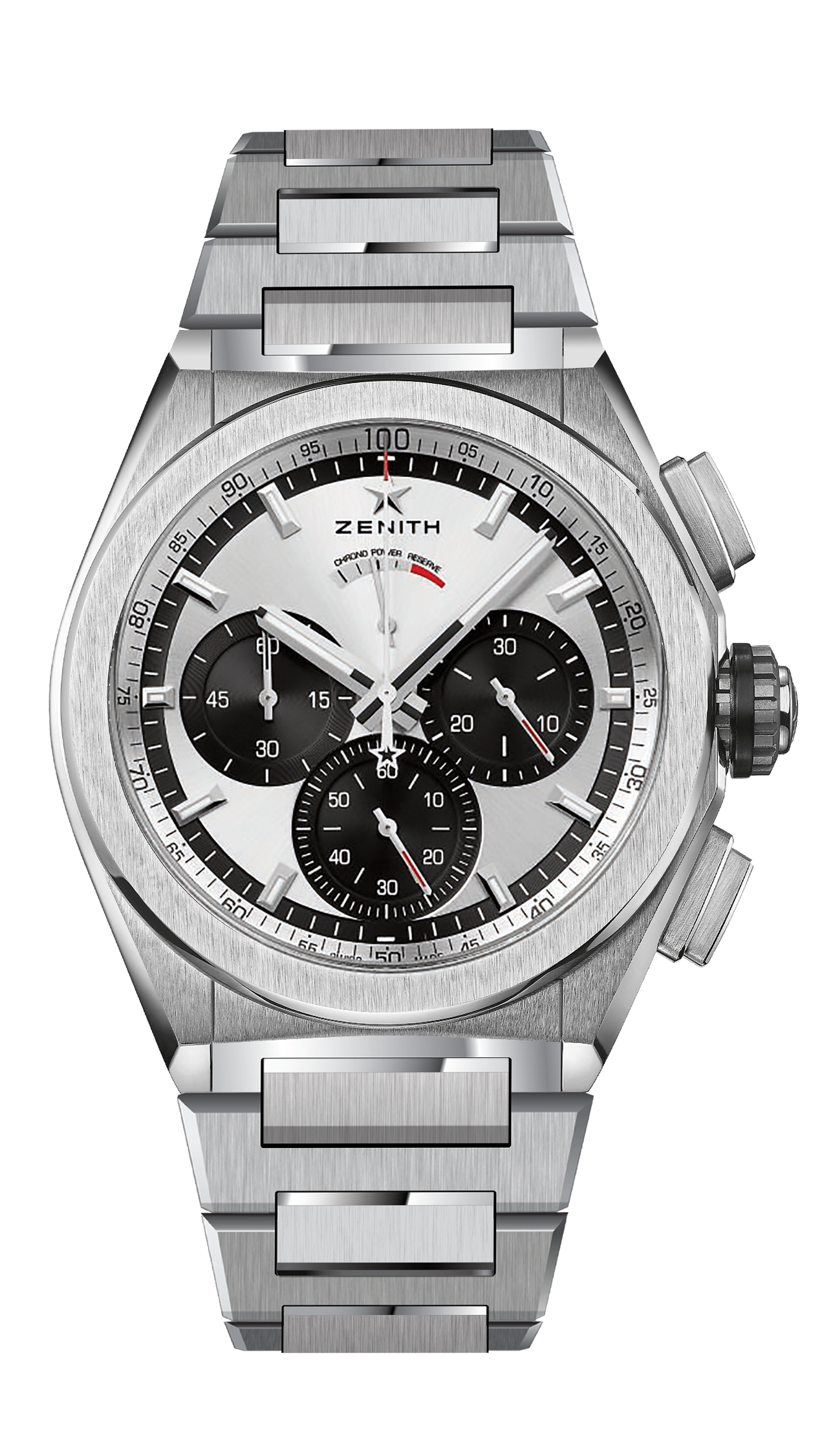 ТЕХНИЧЕСКИЕ ХАРАКТЕРИСТИКИ
Артикул: 	95.9001.9004/01.M9000ОСОБЕННОСТИНовый механизм хронографа с точностью до 1/100 доли секундыУникальная высокодинамичная стрелка, совершающая 
оборот за одну секунду1 анкерный спуск для механизма часов 
(36 000 полуколебаний/час – 5 Гц) ;1 анкерный спуск для механизма хронографа 
(360 000 полуколебаний/час – 50 Гц)Сертифицированный TIME LAB хронометрМЕХАНИЗМ El Primero 9004, автоматический подзаводКалибр: 14¼``` (Диаметр: 32,80 мм)Толщина: 7,9 ммКоличество деталей: 293Количество камней: 53Частота 36 000 полуколебаний в час (5 Гц)Запас хода: около 50 часовСпециальный ротор автоподзавода с круговым гильоше, 
сатинированием и крацеваниемФУНКЦИИ Функции хронографа с точностью до 1/100 секундыУказатель запаса хода хронографа на отметке «12 часов»Центральные часовая и минутная стрелкиМалая секундная стрелка на отметке «9 часов»- Центральная стрелка хронографа- 30-минутный счетчик на отметке «3 часа»- 60-секундный счетчик на отметке «6 часов»КОРПУС, ЦИФЕРБЛАТ И СТРЕЛКИ Корпус из титана с крацеваниемДиаметр: 44 ммДиаметр циферблата: 35,5 ммТолщина: 14,50 ммСтекло: Выпуклое сапфировое стекло с двусторонним 
антибликовым покрытиемЗадняя крышка: Прозрачное сапфировое стеклоВодонепроницаемость: 100 ATMЦиферблат: Циферблат серебряного цвета с гильоше 
«Солнечные лучи» и счетчиками черного цветаЧасовые отметки: С родиевым напылением, фацетированные 
и с люминесцентным покрытием Super-LumiNova®Стрелки: С родиевым напылением, фацетированные и с 
люминесцентным покрытием Super-LumiNova®РЕМЕШОК И ЗАСТЕЖКА Титановый браслетDEFY EL PRIMERO 21 BRUSHED TITANIUM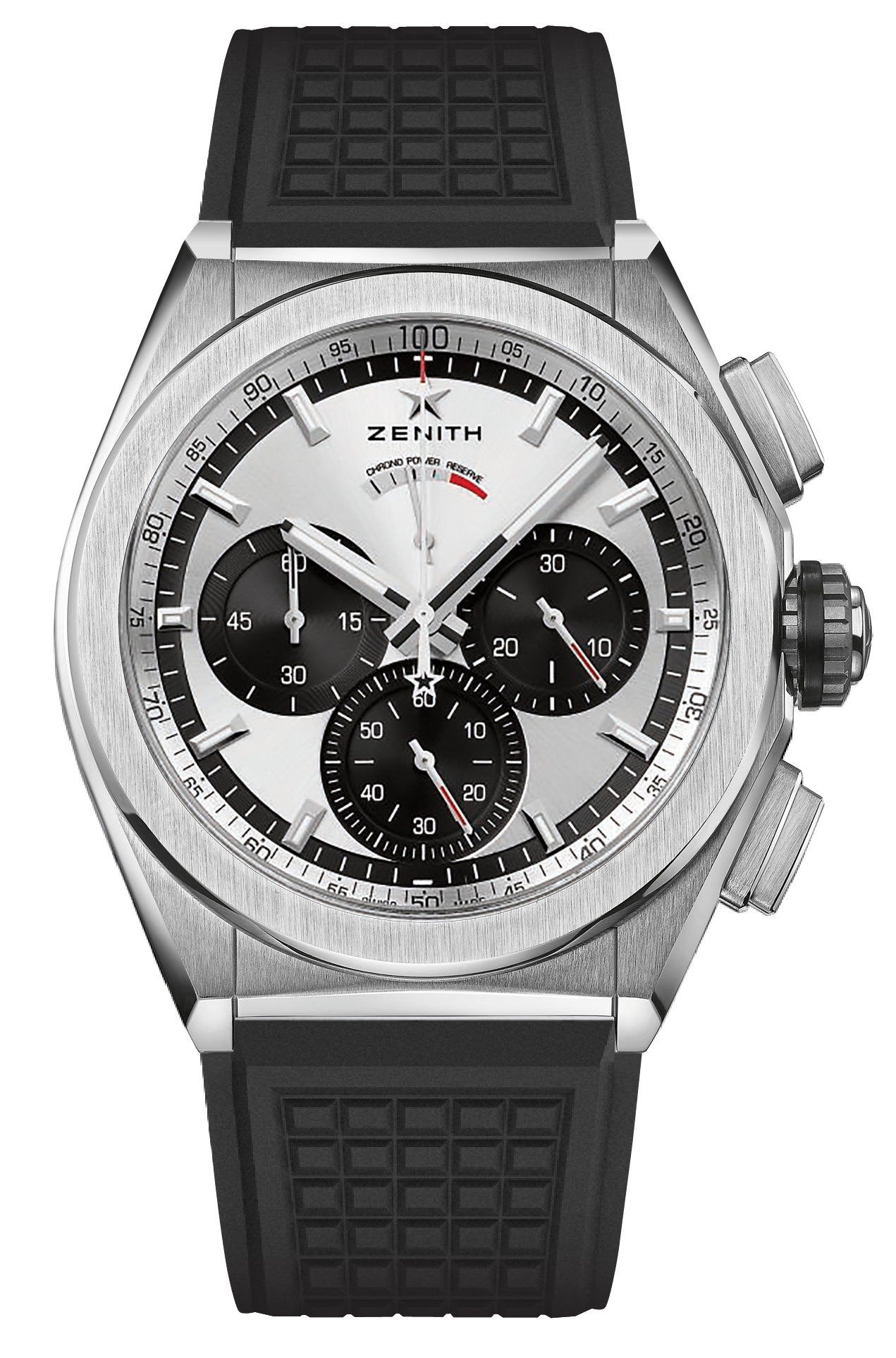 ТЕХНИЧЕСКИЕ ХАРАКТЕРИСТИКИ
Артикул: 	95.9001.9004/01.R782ОСОБЕННОСТИНовый механизм хронографа с точностью до 1/100 доли секундыУникальная высокодинамичная стрелка, совершающая 
оборот за одну секунду1 анкерный спуск для механизма часов 
(36 000 полуколебаний/час – 5 Гц) ;1 анкерный спуск для механизма хронографа 
(360 000 полуколебаний/час – 50 Гц)Сертифицированный TIME LAB хронометрМЕХАНИЗМ El Primero 9004, автоматический подзаводКалибр: 14¼``` (Диаметр: 32,80 мм)Толщина: 7,9 ммКоличество деталей: 293Количество камней: 53Частота 36 000 полуколебаний в час (5 Гц)Запас хода: около 50 часовСпециальный ротор автоподзавода с круговым гильоше, 
сатинированием и крацеваниемФУНКЦИИ Функции хронографа с точностью до 1/100 секундыУказатель запаса хода хронографа на отметке «12 часов»Центральные часовая и минутная стрелкиМалая секундная стрелка на отметке «9 часов»- Центральная стрелка хронографа- 30-минутный счетчик на отметке «3 часа»- 60-секундный счетчик на отметке «6 часов»КОРПУС, ЦИФЕРБЛАТ И СТРЕЛКИ Корпус из титана с крацеваниемДиаметр: 44 ммДиаметр циферблата: 35,5 ммТолщина: 14,50 ммСтекло: Выпуклое сапфировое стекло с двусторонним 
антибликовым покрытиемЗадняя крышка: Прозрачное сапфировое стеклоВодонепроницаемость: 100 ATMЦиферблат: Циферблат серебряного цвета с гильоше 
«Солнечные лучи» и счетчиками черного цветаЧасовые отметки: С родиевым напылением, фацетированные
 и с люминесцентным покрытием Super-LumiNova®Стрелки: С родиевым напылением, фацетированные и с 
люминесцентным покрытием Super-LumiNova®РЕМЕШОК И ЗАСТЕЖКА Черный каучукДвойная раскладывающаяся застежка из титана